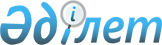 2015 жылы Әулиекөл ауданында қоғамдық жұмыстарды ұйымдастыру туралыҚостанай облысы Әулиекөл ауданы әкімдігінің 2014 жылғы 15 желтоқсандағы № 453 қаулысы. Қостанай облысының Әділет департаментінде 2015 жылғы 15 қаңтарда № 5308 болып тіркелді

      "Халықты жұмыспен қамту туралы" 2001 жылғы 23 қаңтардағы Қазақстан Республикасы Заңының 7, 20-баптарына, "Қазақстан Республикасындағы жергілікті мемлекеттік басқару және өзін-өзі басқару туралы" 2001 жылғы 23 қаңтардағы Қазақстан Республикасы Заңының 31-бабына, Әулиекөл ауданының әкімдігі ҚАУЛЫ ЕТЕДІ:



      1. 2015 жылы жұмыссыздар үшін ұйымдастырылатын қоғамдық жұмыстардың түрлері, көлемдері мен нақты жағдайлары, ұйымдардың қоса берілген Тізбесі бекітілсін.



      2. "Әулиекөл ауданы әкімдігінің жұмыспен қамту және әлеуметтік бағдарламалар бөлімі" мемлекеттік мекемесі (бұдан әрі – бюджеттік бағдарламаның әкімшісі) жұмыссыздарды қоғамдық жұмыстарға жолдауда осы қаулыны басшылыққа алсын.



      3. Бюджеттік бағдарламаның әкімшісіне жергілікті бюджет қаражаты есебінен Қазақстан Республикасының қолданыстағы заңнамасымен белгіленген еңбекақының ең төменгі 1,3 айлық мөлшерінде төленетін жыл сайынғы еңбек демалысының пайдаланбаған күндеріне қосылған құнның салығына және өтемақылық төлемдердің, әлеуметтік салық, мемлекеттік әлеуметтік сақтандыру қорына әлеуметтік аударымдарды ескере отырып орындалған жұмыстардың (қызметтердің) актісі негізінде қоғамдық жұмыстардың жұмысшыларының еңбегін төлеуге шығындарын өтесін.



      4. Осы қаулының орындалуын бақылау аудан әкімінің орынбасары Р.С. Нұғмановаға жүктелсін.



      5. Осы қаулы алғаш ресми жарияланған күннен кейін күнтізбелік он күн өткен соң қолданысқа енгізіледі.      Аудан әкімі                                А. Балғарин

 

Әкiмдіктің           

2014 жылғы 15 желтоқсандағы  

№ 453 қаулысымен бекітілген   2015 жылы жұмыссыздар үшін ұйымдастырылатын қоғамдық жұмыстардың түрлері, көлемдері мен нақты жағдайлары, ұйымдардың тізбесі
					© 2012. Қазақстан Республикасы Әділет министрлігінің «Қазақстан Республикасының Заңнама және құқықтық ақпарат институты» ШЖҚ РМК
				№Ұйымның атауыЖұмыс түрлеріЖұмыстардың көлемі (сағаттар)Еңбекақы

төлеуЖұмыстардың нақты жағдайлары1234561Қостанай облысы әкімдігінің денсаулық сақтау басқармасының "Әулиекөл аудандық орталық ауруханасы" шаруашылықты жүргізу құқығындағы мемлекеттік коммуналдық кәсіпорныАуруханалық кешеннің аумағын жинауға және көркейтуге көмек көрсету.

Алдын ала кәсіби даярлықты қажет етпейді.7392Ең төменгі

жалақының

1,3 мөлшеріҚоғамдық жұмыстарға бір қатысушының жұмыс уақытының ұзақтылығы Қазақстан Республикасының еңбек заңнамасымен қарастырылған шектеулерді ескере отырып, екі демалыс күнімен, бір сағаттан кем емес түскі үзіліспен, аптасына 40 сағаттан артық емес.2"Әулиекөл ауылының әкімі аппараты" мемлекеттік мекемесіӘулиекөл ауылының аумақтарын жинауға және көркейтуге көмек көрсету.

 

 Алдын ала кәсіби даярлықты қажет етпейді.46728Ең төменгі

жалақының

1,3 мөлшеріҚоғамдық жұмыстарға бір қатысушының жұмыс уақытының ұзақтылығы Қазақстан Республикасының еңбек заңнамасымен қарастырылған шектеулерді ескере отырып, екі демалыс күнімен, бір сағаттан кем емес түскі үзіліспен, аптасына 40 сағаттан артық емес.3"Аманқарағай ауылдық округінің әкімі аппараты" мемлекеттік мекемесіАманқарағай ауылдық округінің аумақтарын жинауға және көркейтуге көмек көрсету.

Алдын ала кәсіби даярлықты қажет етпейді.23936Ең төменгі

жалақының

1,3 мөлшеріҚоғамдық жұмыстарға бір қатысушының жұмыс уақытының ұзақтылығы Қазақстан Республикасының еңбек заңнамасымен қарастырылған шектеулерді ескере отырып, екі демалыс күнімен, бір сағаттан кем емес түскі үзіліспен, аптасына 40 сағаттан артық емес.4"Диев ауылдық округінің әкімі аппараты" мемлекеттік мекемесіДиев ауылдық округінің аумақтарын жинауға және көркейтуге көмек көрсету.

Алдын ала кәсіби даярлықты қажет етпейді.7040Ең төменгі

жалақының

1,3 мөлшеріҚоғамдық жұмыстарға бір қатысушының жұмыс уақытының ұзақтылығы Қазақстан Республикасының еңбек заңнамасымен қарастырылған шектеулерді ескере отырып, екі демалыс күнімен, бір сағаттан кем емес түскі үзіліспен, аптасына 40 сағаттан артық емес.5"Қазанбасы ауылдық округінің әкімі аппараты" мемлекеттік мекемесіҚазанбасы ауылдық округінің аумақтарын жинауға және көркейтуге көмек көрсету.

Алдын ала кәсіби даярлықты қажет етпейді.5632Ең төменгі

жалақының

1,3 мөлшеріҚоғамдық жұмыстарға бір қатысушының жұмыс уақытының ұзақтылығы Қазақстан Республикасының еңбек заңнамасымен қарастырылған шектеулерді ескере отырып, екі демалыс күнімен, бір сағаттан кем емес түскі үзіліспен, аптасына 40 сағаттан артық емес.6"Көктал ауылының әкімі аппараты" мемлекеттік мекемесіКөктал ауылының аумақтарын жинауға және көркейтуге көмек көрсету.

Алдын ала кәсіби даярлықты қажет етпейді.4224Ең төменгі

жалақының

1,3 мөлшеріҚоғамдық жұмыстарға бір қатысушының жұмыс уақытының ұзақтылығы Қазақстан Республикасының еңбек заңнамасымен қарастырылған шектеулерді ескере отырып, екі демалыс күнімен, бір сағаттан кем емес түскі үзіліспен, аптасына 40 сағаттан артық емес.7"Қосағал ауылының әкімі аппараты" мемлекеттік мекемесіҚосағал ауылының аумақтарын жинауға және көркейтуге көмек көрсету.

Алдын ала кәсіби даярлықты қажет етпейді.5632Ең төменгі

жалақының

1,3 мөлшеріҚоғамдық жұмыстарға бір қатысушының жұмыс уақытының ұзақтылығы Қазақстан Республикасының еңбек заңнамасымен қарастырылған шектеулерді ескере отырып, екі демалыс күнімен, бір сағаттан кем емес түскі үзіліспен, аптасына 40 сағаттан артық емес.8"Құсмұрын кентінің әкімі аппараты" мемлекеттік мекемесіҚұсмұрын кентінің аумақтарын жинауға және көркейтуге көмек көрсету.

Алдын ала кәсіби даярлықты қажет етпейді.49280Ең төменгі

жалақының

1,3 мөлшеріҚоғамдық жұмыстарға бір қатысушының жұмыс уақытының ұзақтылығы Қазақстан Республикасының еңбек заңнамасымен қарастырылған шектеулерді ескере отырып, екі демалыс күнімен, бір сағаттан кем емес түскі үзіліспен, аптасына 40 сағаттан артық емес.9"Москалев ауылдық округінің әкімі аппараты" мемлекеттік мекемесіМоскалев ауылдық округінің аумақтарын жинауға және көркейтуге көмек көрсету.

Алдын ала кәсіби даярлықты қажет етпейді.9856Ең төменгі

жалақының

1,3 мөлшеріҚоғамдық жұмыстарға бір қатысушының жұмыс уақытының ұзақтылығы Қазақстан Республикасының еңбек заңнамасымен қарастырылған шектеулерді ескере отырып, екі демалыс күнімен, бір сағаттан кем емес түскі үзіліспен, аптасына 40 сағаттан артық емес.10"Новонежин ауылдық округінің әкімі аппараты" мемлекеттік мекемесіНовонежин ауылдық округінің аумақтарын жинауға және көркейтуге көмек көрсету.

Алдын ала кәсіби даярлықты қажет етпейді.7040Ең төменгі

жалақының

1,3 мөлшеріҚоғамдық жұмыстарға бір қатысушының жұмыс уақытының ұзақтылығы Қазақстан Республикасының еңбек заңнамасымен қарастырылған шектеулерді ескере отырып, екі демалыс күнімен, бір сағаттан кем емес түскі үзіліспен, аптасына 40 сағаттан артық емес.11"Новоселов ауылдық округінің әкімі аппараты" мемлекеттік мекемесіНовоселов ауылдық округінің аумақтарын жинауға және көркейтуге көмек көрсету.

Алдын ала кәсіби даярлықты қажет етпейді.5632Ең төменгі

жалақының

1,3 мөлшеріҚоғамдық жұмыстарға бір қатысушының жұмыс уақытының ұзақтылығы Қазақстан Республикасының еңбек заңнамасымен қарастырылған шектеулерді ескере отырып, екі демалыс күнімен, бір сағаттан кем емес түскі үзіліспен, аптасына 40 сағаттан артық емес.12"Сұлукөл ауылдық округінің әкімі аппараты" мемлекеттік мекемесіСұлукөл ауылдық округінің аумақтарын жинауға және көркейтуге көмек көрсету.

Алдын ала кәсіби даярлықты қажет етпейді.7040Ең төменгі

жалақының

1,3 мөлшеріҚоғамдық жұмыстарға бір қатысушының жұмыс уақытының ұзақтылығы Қазақстан Республикасының еңбек заңнамасымен қарастырылған шектеулерді ескере отырып, екі демалыс күнімен, бір сағаттан кем емес түскі үзіліспен, аптасына 40 сағаттан артық емес.13"Тимофеевка ауылының әкімі аппараты" мемлекеттік мекемесіТимофеев ауылының аумақтарын жинауға және көркейтуге көмек көрсету.

Алдын ала кәсіби даярлықты қажет етпейді.5632Ең төменгі

жалақының

1,3 мөлшеріҚоғамдық жұмыстарға бір қатысушының жұмыс уақытының ұзақтылығы Қазақстан Республикасының еңбек заңнамасымен қарастырылған шектеулерді ескере отырып, екі демалыс күнімен, бір сағаттан кем емес түскі үзіліспен, аптасына 40 сағаттан артық емес.14"Қ. Тұрғымбаев атындағы ауылының әкімі аппараты" мемлекеттік мекемесіҚ. Тұрғымбаев атындағы ауылының аумақтарын жинауға және көркейтуге көмек көрсету.

Алдын ала кәсіби даярлықты қажет етпейді.7040Ең төменгі

жалақының

1,3 мөлшеріҚоғамдық жұмыстарға бір қатысушының жұмыс уақытының ұзақтылығы Қазақстан Республикасының еңбек заңнамасымен қарастырылған шектеулерді ескере отырып, екі демалыс күнімен, бір сағаттан кем емес түскі үзіліспен, аптасына 40 сағаттан артық емес.15"Чернигов ауылдық округінің әкімі аппараты" мемлекеттік мекемесіЧернигов ауылдық округінің аумақтарын жинауға және көркейтуге көмек көрсету.

Алдын ала кәсіби даярлықты қажет етпейді.7040Ең төменгі

жалақының

1,3 мөлшеріҚоғамдық жұмыстарға бір қатысушының жұмыс уақытының ұзақтылығы Қазақстан Республикасының еңбек заңнамасымен қарастырылған шектеулерді ескере отырып, екі демалыс күнімен, бір сағаттан кем емес түскі үзіліспен, аптасына 40 сағаттан артық емес.16"Первомайское ауылының әкімі аппараты" мемлекеттік мекемесіПервомайское ауылының аумақтарын жинауға және көркейтуге көмек көрсету.

Алдын ала кәсіби даярлықты қажет етпейді.5632Ең төменгі

жалақының

1,3 мөлшеріҚоғамдық жұмыстарға бір қатысушының жұмыс уақытының ұзақтылығы Қазақстан Республикасының еңбек заңнамасымен қарастырылған шектеулерді ескере отырып, екі демалыс күнімен, бір сағаттан кем емес түскі үзіліспен, аптасына 40 сағаттан артық емес.